КРЕМЕНЧУЦЬКА РАЙОННА РАДА   ПОЛТАВСЬКОЇ ОБЛАСТІ(друга  позачергова  сесія  восьмого  скликання)РІШЕННЯвід    17          грудня        2020р.         м. КременчукКеруючись ст. 43, 59, п. 6-2 Розділу 5 «Прикінцеві і перехідні положення» Закону України «Про місцеве самоврядування в Україні», відповідно до ст. 104, 105, 107 Цивільного кодексу України, ст. 4, 17 Закону України «Про державну реєстрацію юридичних осіб та фізичних осіб-підприємців та громадських формувань», ст. 2 Закону України «Про бухгалтерський облік та фінансову звітність в Україні», ч. 4 ст. 31 Закону України «Про Національний архівний фонд та архівні установи», Порядку подання фінансової звітності, затвердженого постановою Кабінету Міністрів України від 28.02.2000р. № 419, Положення про інвентаризацію активів та зобов’язань, затвердженого наказом Міністерства фінансів України від 02.09.2014р. № 879, Правил організації діловодства та архівного зберігання документів у державних органах, органах місцевого самоврядування, на підприємствах, в установах і організаціях, затверджених наказом Міністерства юстиції України від 18.06.2015 р.                № 1000/5,районна рада вирішила:1.	Почати процедуру реорганізації Козельщинської районної ради (ЄДРПОУ – 21052581, місцезнаходження: вул. Монастирська, 5, смт Козельщина Козельщинського району Полтавської області, 39100) шляхом приєднання до Кременчуцької районної ради (ЄДРПОУ – 22543942, місцезнаходження: вул. Центральна, 231, с. Білецьківка Кременчуцького району Полтавської області, 39760).2.	Встановити, що Кременчуцька районна рада Полтавської області є правонаступником всього майна, прав та обов’язків Козельщинської районної ради Полтавської області.3.	Утворити комісію з реорганізації Козельщинської районної ради Полтавської області шляхом приєднання до Кременчуцької районної ради Полтавської області (далі – Комісія з реорганізації) у складі 6 осіб (Додаток 1).4. Комісії з реорганізації забезпечити проведення інвентаризації активів та зобов’язань Козельщинської районної ради перед складанням річної фінансової звітності станом на 31.12.2020р. Інвентаризацію активів та зобов’язань проводити в присутності матеріально відповідальних осіб Козельщинської районної ради.5. Затвердити План заходів з реорганізації Козельщинської районної ради (Додаток 2). 6. Затвердити форму передавального акта (Додаток 3) для використання Комісією з реорганізації у своїй роботі.7.	Затвердити форму акта приймання-передачі документів, що нагромадилися станом на 31.12.2020р. під час діяльності Козельщинської районної ради (Додаток 4), для використання Комісією з реорганізації у своїй роботі.8.	Комісії з реорганізації забезпечити інвентаризацію документів, що нагромадилися під час діяльності Козельщинської районної ради станом на 31.12.2020 р., у порядку, передбаченому законодавством.9. Уповноважити голову Кременчуцької районної ради затвердити від імені Кременчуцької районної ради акти приймання-передачі документів, що нагромадилися під час діяльності Козельщинської районної ради станом на 31.12.2020р.10. Визначити начальника загального відділу Кременчуцької районної ради відповідальним за фізичне приймання документів, що нагромадилися під час діяльності Козельщинської районної ради станом на 31.12.2020 р., до Кременчуцької районної ради.11. Начальнику фінансового відділу Кременчуцької районної ради забезпечити своєчасне та повне прийняття та оприбуткування активів та зобов’язань Козельщинської районної ради згідно з передавальним актом.12. Голові Комісії з реорганізації забезпечити:1) своєчасне здійснення заходів, передбачених Планом заходів з реорганізації Козельщинської районної ради, та інформування про хід і результати проведеної роботи Кременчуцької районної ради на пленарних засіданнях;2) закриття рахунків Козельщинської районної ради в органах державного казначейства та банках у встановленому законом порядку;3) подання фінансової звітності Козельщинської районної ради за 2020 рік, а в разі необхідності і за відповідний період 2021 року;4) державну реєстрацію припинення Козельщинської районної ради (ЄДРПОУ – 21052581);5) державну реєстрацію змін до відомостей про Кременчуцьку районну раду (ЄДРПОУ – 22543942).13.	Комісії з реорганізації забезпечити у встановленому законом порядку знищення печаток та штампів Козельщинської районної ради протягом 10 (десяти) робочих днів з дня державної реєстрації припинення цієї юридичної особи.14. Контроль за виконанням даного рішення покласти на профільні постійні комісії районної ради.     Голова          районної ради 		     		                  Антон САМАРКІНДодаток 1до рішення другої позачергової сесії Кременчуцької районної ради восьмого скликаннявід 17 грудня 2020р. Складкомісії з реорганізації Козельщинської районної ради Полтавської області шляхом приєднання до Кременчуцької районної ради Полтавської областіГолова комісії – Колотієвський Дмитро Олександрович (ІПН **********) – заступник голови Кременчуцької районної ради.Заступник голови комісії – Бончак Степан Антонович (ІПН **********) – фізична особа – арбітражний керуючий (розпорядник майна, керуючий санацією, ліквідатор).Члени комісії: Кормушин Владислав Олександрович (ІПН **********) – начальник відділу майна Кременчуцької районної ради;Штанько Людмила Володимирівна (ІПН **********) – начальник фінансового відділу Кременчуцької районної ради;Череп Юрій Миколайович (ІПН **********) – керуючий справами Козельщинської районної ради;Клімошенко Анжеліка Віталіївна (ІПН **********) – начальник фінансово-господарського відділу Козельщинської районної ради;Додаток 2до рішення другої позачергової сесії Кременчуцької районної ради восьмого скликаннявід 17 грудня 2020р. ПЛАН ЗАХОДІВз реорганізації Козельщинської районної ради Полтавської області шляхом приєднання до Кременчуцької районної ради Полтавської областіДодаток 3до рішення другої позачергової сесії Кременчуцької районної ради восьмого скликаннявід 17 грудня 2020р. ПЕРЕДАВАЛЬНИЙ АКТМи, що нижче підписалися, голова та члени комісії з реорганізації Козельщинської районної ради Полтавської області шляхом приєднання до Кременчуцької районної ради Полтавської області, створеної рішенням другої позачергової сесії Кременчуцької районної ради восьмого скликання від 17.12.2020р., у складі:Голови комісії Колотієвського Дмитра Олександровича;Заступника голови комісії Бончака Степана Антоновича;Членів комісії: Кормушина Владислава Олександровича,Штанько Людмили Володимирівни,Черепа Юрія Миколайовича,Клімошенко Анжеліки Віталіївни,керуючись ч. 2 та 3 ст. 107 Цивільного кодексу України, ст. 43, 59, п. 6-2 Розділу 5 «Прикінцеві і перехідні положення» Закону України «Про місцеве самоврядування в Україні», відповідно до ст. 104, 105, 107 Цивільного кодексу України, ст. 4, 17 Закону України «Про державну реєстрацію юридичних осіб та фізичних осіб – підприємців та громадських формувань», ст. 2 Закону України «Про бухгалтерський облік та фінансову звітність в Україні», склали цей акт про наступне:1.	Кременчуцька районна рада (ЄДРПОУ – 22543942, місцезнаходження: вул. Центральна, 231, с. Білецьківка Кременчуцького району Полтавської області, 39760) внаслідок реорганізації Козельщинської районної ради (ЄДРПОУ – 21052581, місцезнаходження: вул. Монастирська, 5, смт Козельщина Козельщинського району Полтавської області, 39100) шляхом приєднання до Кременчуцької районної ради, є правонаступником майна, активів та зобов’язань Козельщинської районної ради, а саме:1.1.	Необоротних активів (балансова вартість) – _______грн, у тому числі:- основні засоби – _______грн;- інші необоротні матеріальні активи – ______грн;1.2.	Виробничих запасів – _____грн;1.3.	Грошових коштів – ______грн;1.4.	Дебіторської заборгованості – ______грн, у тому числі:- перед бюджетом – _____грн; - з оплати праці – _____грн;1.5.	Кредиторської заборгованості – ______грн, у тому числі: - перед бюджетом – ______грн;- з оплати праці – ______грн;2.	Разом із майном Козельщинської районної ради Кременчуцька районна рада приймає документи, що підтверджують майнові права на об’єкти основних засобів та документів, які підтверджують право користування земельними ділянками.Додатки до передавального акта: на _______ аркушах. Усього: _______аркушів.Комісія з реорганізації Козельщинської районної ради Полтавської області шляхом приєднання до Кременчуцької районної ради Полтавської області:Голова комісії                                 _____________        _______________________                                                                                         (підпис)                                       (прізвище, ім’я, по батькові)Заступник голови комісії              _____________        _______________________                                                                                         (підпис)                                       (прізвище, ім’я, по батькові           Член комісії:                                   _____________        _______________________                                                                                         (підпис)                                       (прізвище, ім’я, по батькові           Член комісії:                                   _____________        _______________________                                                                                         (підпис)                                       (прізвище, ім’я, по батькові           Член комісії:                                   _____________        _______________________                                                                                         (підпис)                                       (прізвище, ім’я, по батькові           Член комісії:                                   _____________        _______________________                                                                                         (підпис)                                       (прізвище, ім’я, по батькові           Член комісії:                                   _____________        _______________________                                                                                         (підпис)                                       (прізвище, ім’я, по батькові           Член комісії:                                   _____________        _______________________                                                                                         (підпис)                                       (прізвище, ім’я, по батькові           Член комісії:                                   _____________        _______________________                                                                                         (підпис)                                       (прізвище, ім’я, по батькові           Від імені Кременчуцької районної ради прийняли:                                                         _____________        _______________________                                                                                         (підпис)                                       (прізвище, ім’я, по батькові                                                                    _____________        _______________________                                                                                         (підпис)                                       (прізвище, ім’я, по батькові                                                                    _____________        _______________________                                                                                         (підпис)                                       (прізвище, ім’я, по батькові           Додаток 4до рішення другої позачергової сесії Кременчуцької районної ради восьмого скликаннявід 17 грудня 2020р. ЗАТВЕРДЖУЮГолова Кременчуцької районної ради __________   ___________________________
      (підпис)            (ініціали (ініціал імені), прізвище)___ ____________ 20__ рокуМ.П. (за наявності)Про початок реорганізації Козельщинськоїрайонної ради Полтавської області шляхом приєднання до Кременчуцької районної ради Полтавської області№ з/пПерелік заходівТермін виконанняВиконавці1.Інвентаризація та передача Кременчуцькій районній раді документів, що нагромадилися під час діяльності Козельщинської районної ради станом на 31.12.2020р.___________Комісія з реорганізації2.Повна інвентаризація основних засобів, нематеріальних активів, запасів, грошових коштів та розрахунків Козельщинської районної ради з перевіркою їх фактичної наявності та документального підтвердження станом на 31.12.2020р.____________Комісія з реорганізації3.Складання передавального акта майна, активів та зобов’язань Козельщинської районної ради Кременчуцькій районній раді____________Комісія з реорганізації4.Передача складених Комісією з реорганізації передавальних актів на затвердження Кременчуцькій районній раді_____________Голова Комісії з реорганізації5.Забезпечення процесу передачі майна, активів та зобов’язань Козельщинської районної ради Кременчуцькій районній раді після затвердження відповідного передавального акта_____________Комісія з реорганізаціїАКТвід _______________ № _________________________________
    (місце складання)про приймання-передавання справ
(документів) від Козельщинської районної ради до Кременчуцької районної радиПідстава: _______________________________________________________________________
                   (зміст рішення, повна назва фонду, який передається або з якого вилучено справи для передавання)________________________________________________________________________________________________________________________________________________________ передала,
                                           (найменування установи, яка передає справи (документи))а ______________________________________________________________________ прийняла
                                           (найменування установи, яка приймає справи (документи))справи (документи) зазначеного фонду, облікові документи та довідковий апарат до нього: №
з/пНомер і назва описуКількість примірників описуКількість справПримітки12345Номери відсутніх справ ______________________________________________________________
Усього прийнято ____________________________________________________________________ справ
                                                                                                 (цифрами і словами)Передавання здійснивПосада особи, що передає документи__________            ________________________
     (підпис)            (ініціали (ініціал імені), прізвище)___ ______________ 20__р.___ ___________Приймання здійснивПосада особи, що приймає документи__________        ___________________________
     (підпис)             (ініціали (ініціал імені), прізвище)___ ____________ 20__ року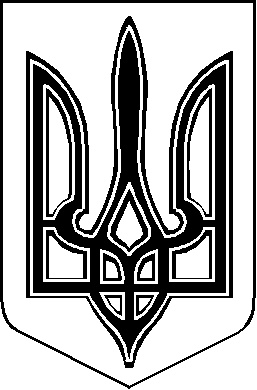 